РЕШЕНИЕВ соответствии с Решением Городской Думы Петропавловск-Камчатского городского округа от 31.10.2013 № 145-нд «О наградах и почетных званиях Петропавловск-Камчатского городского округа» Городская Дума Петропавловск-Камчатского городского округаРЕШИЛА:	1. Наградить Почетными грамотами Городской Думы Петропавловск-Камчатского городского округа за многолетний добросовестный труд и в связи 
с празднованием профессионального праздника «День воспитателя и всех дошкольных работников» следующих работников:Еремицкую Людмилу Александровну – заведующую муниципальным бюджетным дошкольным образовательным учреждением «Детский сад № 10 комбинированного вида»;Надькину Галину Николаевну – заведующую муниципальным автономным дошкольным образовательным учреждением «Детский сад № 1 комбинированного вида».2. Разместить настоящее решение на официальном сайте Городской Думы 
Петропавловск-Камчатского городского округа в информационно-телекоммуникационной сети «Интернет».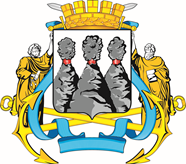 ГОРОДСКАЯ ДУМАПЕТРОПАВЛОВСК-КАМЧАТСКОГО ГОРОДСКОГО ОКРУГАот 14.09.2018 № 265-р12-я (внеочередная) сессияг.Петропавловск-КамчатскийО награждении Почетными грамотами Городской Думы Петропавловск-Камчатского городского округа работников дошкольных образовательных учрежденийПредседатель Городской ДумыПетропавловск-Камчатскогогородского округаГ.В. Монахова